SZCZEGÓŁOWY OPIS PRZEDMIOTU ZAMÓWIENIAWymiary mebli i pozostałego wyposażenia, przyjęte  w dokumentacji, są wymiarami mebli dostępnych na rynku, przekopiowanych z ogólnodostępnych katalogów różnych producentów. 
Część wyposażenia zaprojektowano indywidualnie zgodnie z potrzebami określonymi przez Zamawiającego. 
Wszystkie zaproponowane rozwiązania są systemowe, seryjnie produkowane. Pod pojęciem systemowe należy rozumieć meble, które można łączyć ze sobą w różnych konfiguracjach oraz pozwalające w przyszłości na rozbudowę. Ewentualne rysunki poglądowe, znajdujące się w tym dokumencie, mają na celu wskazanie estetyki wykonania danego produktu, nie mają sugerować wymaganego przez Zamawiającego ostatecznego kształtu produktu. Wymagany przez Zamawiającego kształt produktu jest opisany słownie. Zamawiający wymaga, aby dostarczone meble objęte były 60 miesięcznym okresem gwarancji.Na etapie realizacji Wykonawca powinien umożliwić Zamawiającemu weryfikację dostarczanych mebli i w przypadku stwierdzenia niezgodności, możliwe będzie wstrzymanie całej dostawy wraz z nakazem natychmiastowej wymiany na koszt i odpowiedzialność Wykonawcy.Wykonawca wykona przelotki w biurkach, w miejscach wskazanych przez pracownika Zamawiającego. Wymaga się, aby przelotki były wykonane w kolorze: satyna lub metalik.KOLORYSTYKA I MATERIAŁYWskazane w Opisie Przedmiotu Zamówienia kolory, mają posłużyć Wykonawcy w ustaleniu ceny oferty. Zamawiający określił kolorystykę materiałów w oparciu o materiały ogólnie dostępne dla wszystkich Wykonawców, w tym także kolorystkę płyt meblowych ogólnie dostępnych.Kolorystyka mebli biurowychDopuszcza się płytę innego producenta odpowiadającej kolorystce i strukturze.Meble w zabudowie kuchenej  Z1 wykonane z płyty melaminowanej w kolorze białym:  Biały Brylantowy 8681 SM (producent „Kronospan”), o gładkiej strukturze, matowa Silk Matt (SM). Dopuszcza się płytę innego producenta odpowiadającej kolorystce i strukturze. Blat w zabudowie kuchennej Z1 wykonany z płyty blatowej pokrytej HPL imitującej surowe drewno w naturalnym kolorze dębuDąb Craft Złoty K003 FP (producent „Kronospan”), grubość płyty min. 38 mm. Płyta 
o strukturze drewna określonej przez producenta ”Fine Pore”.Dopuszcza się płytę innego producenta odpowiadającej grubości, strukturze, wybarwieniu 
i rysunkowi drewna wymienionej płyty. wzór wybarwienia płyty blatowej   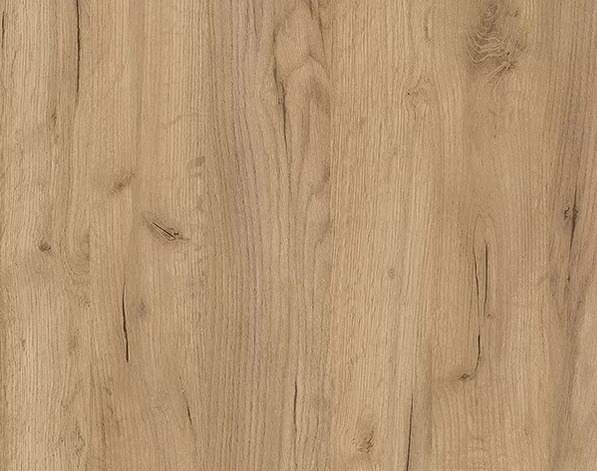 We wszystkich meblach biurowych zastosowane jednolite uchwyty satynowane proste 
w formie wg. wzoru poniżej, długość 128 mm.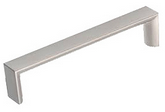 W zabudowie kuchennej zastosowane jednolite chwyty satynowane proste w formie wg. wzoru. Długość  96 mm.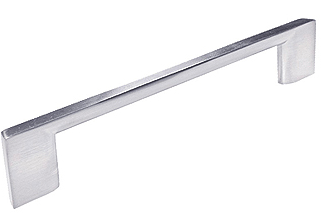 B1 - biurko proste 160 x 80 cm Biurko pracownicze prostokątne na stelażu metalowym z regulacją wysokości  min. 15 cm 
o wymiarach: szerokość: 160 cm, głębokość 80 cm, wysokość  w przedziale min. 66 cm. max 88 cmblat:  wykonany z płyty obustronnie laminowanej o klasie higieniczności E1,  grubości min. 25 mm, oklejonej obrzeżem ABS grubości 2-3 mm, w kolorze blatu;stelaż wykonany ze stalowych stóp mocowanych do pionowych rur, które służą jako podstawa biurek. Elementem łączącym jest belka znajdująca się pod blatem, spełniająca jednocześnie rolę kanału kablowego. Stelaż posiada regulację wysokości min. 15 cm. z blokadą umieszczoną wewnątrz pionowego kanału kablowego.Stopy powinny posiadać stopki        
poglądowa wizualizacja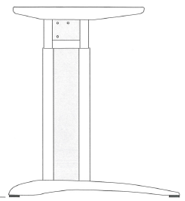 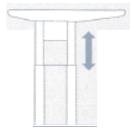 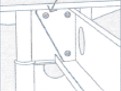 B2 - biurko proste 150 x 80 cm Biurko pracownicze prostokątne na stelażu metalowym z regulacją wysokości  min. 15 cm 
o wymiarach: szerokość: 150 cm, głębokość 80 cm, wysokość  w przedziale min. 66 cm. max 88 cmblat:  wykonany z płyty obustronnie laminowanej o klasie higieniczności E1,  grubości min. 25 mm, oklejonej obrzeżem ABS grubości 2-3 mm, w kolorze blatu;stelaż wykonany ze stalowych stóp mocowanych do pionowych rur, które służą jako podstawa biurek. Elementem łączącym jest belka znajdująca się pod blatem, spełniająca jednocześnie rolę kanału kablowego. Stelaż posiada regulację wysokości min. 15 cm. z blokadą umieszczoną wewnątrz pionowego kanału kablowego.Stopy powinny posiadać stopki        
poglądowa wizualizacjaBB1 - blenda do biurka prostego B1 160 cmPanel dolny, montowany do biurka pracowniczego o szerokości 160 cm. wymiary panelu: szerokość dopasowana do szerokości biurka (160 cm) nie mniejsza niż 145 cm, wysokość zawarta w zakresie 31-33 cm.;panel wykonany z płyty wiórowej laminowanej o klasie higieniczności E1, grubości 18-22mm, oklejony obrzeżem ABS w kolorze płyty;dolna krawędź panelu ma zaczynać się na wysokości 320-340 mm panel montowany od spodniej strony biurka, na min. 3 kątownikach metalowych, malowanych proszkowo w kolorze jak stelaż biurka;panel powinien licować się z nogami biurka – montowany w przestrzeni pomiędzy nimi;panel mocowany bezpośrednio do blatu biurkaBB2 - blenda do biurka prostego B2 150 cmPanel dolny, montowany do biurka pracowniczego o szerokości 150 cm. wymiary panelu: szerokość dopasowana do szerokości biurka (150 cm) nie mniejsza niż 145 cm, wysokość zawarta w zakresie 31-33 cm.;panel wykonany z płyty wiórowej laminowanej o klasie higieniczności E1, grubości 18-22mm, oklejony obrzeżem ABS w kolorze płyty;dolna krawędź panelu ma zaczynać się na wysokości 320-340 mm panel montowany od spodniej strony biurka, na min. 3 kątownikach metalowych, malowanych proszkowo w kolorze jak stelaż biurka;panel powinien licować się z nogami biurka – montowany w przestrzeni pomiędzy nimi;panel mocowany bezpośrednio do blatu biurkaKT1 - kontener mobilny 3-szufladowy z zamkiemKontener mobilny o wymiarach: szerokość 43 cm, głębokość 48cm, wysokość: 60 cm.budowa: Kontener powinien być wykonany z płyty wiórowej obustronnie laminowanej o klasie higieniczności E1.  Obrzeże ABS dobrane pod kolor płyty.  korpus, plecy, front oraz wieniec dolny wykonane z płyty grubości min.  18 mm, przy założeniu, że wszystkie elementy muszą być wykonane z tej samej grubości płyty.  Wieniec górny wykonany z płyty grubości min. 18 mm. Plecy muszą być wpuszczane w nafrezowane boki kontenera.kontener powinien posiadać  3 szuflady o bokach metalowych z prowadnicami 
i spodzie z płyty meblowej 18 mm. Na froncie każdej szuflady powinien znajdować się metalowy uchwyt.top górny powinien nachodzić na szuflady i być licowany z ich frontem, wieniec dolny kontenera powinien być zasłonięty frontem szuflady. Front szuflad powinien być montowany do szuflady za pomocą złącza ułatwiającego ewentualną regulację.4 kółka fi max. 40mm w tym 2 z hamulcem. zamek centralny, z 2 kluczami łamanymi – montowany w froncie górnej szuflady.prowadnice rolkowe.SZN1 – szafa 1,5 OH, drzwi przesuwne, szerokość 100 cm x głębokość 42 – 44 cm, wysokość 75 cm.• Szafa wykonana z płyty wiórowej obustronnie laminowanej o klasie higieniczności E1, obrzeże ABS dobrane pod kolor płyty.• Korpus, front mają być wykonane z płyty grubości min. 18 mm. Wieniec górny  wykonany z płyty grubości min. 18 mm. Plecy pełne grubości min. 12 mmw  kolorze szafy. Top i korpus mają być ze sobą skręcone (nie klejone). • Półka wykonana z płyty grubości min. 18 mm z możliwością regulacji ułożenia 
w zakresie co najmniej +/- 64mm, wyposażona w system zapobiegający ich wypadnięciu lub wyszarpnięciu, głębokość półki min. 340 mm, półka oklejona 
z każdej strony. Drzwi przesuwne, z zamkiem wpuszczanym. Każde drzwiwyposażone w metalowy uchwyt.• Szafa zamykana zamkiem.• Szafa wyposażona w stopki talerzykowe z możliwością płynnej regulacji poziomu od wewnątrz w zakresie minimum +15mm.SZ1 - szafa biurowa 5OHSzafa z drzwiami płytowymi uchylnymi, o wymiarach: szerokość: 80 cm, głębokość 40cm, wysokość: 182-184cm.• Szafa powinna być wykonana z płyty wiórowej obustronnie laminowanej o klasie higieniczności E1, obrzeże ABS dobrane pod kolor płyty.• Korpus, front, wieniec dolny mają być wykonane z płyty grubości min. 18 mm. Wieniec górny widoczny wykonany z płyty grubości min. 18 mm, plecy z płyty HDF grubości min. 2,5mm.  Plecy muszą być wpuszczane w nafrezowane rowki na bokach i wieńcu. Top 
i korpus mają być ze sobą skręcone (nie klejone), umożliwiające wymianę każdego 
z elementów szafy.
• Półki wykonane z płyty grubości min. 18 mm z możliwością regulacji ułożenia w zakresie co najmniej +/- 64mm, wyposażone w system zapobiegający ich wypadnięciu lub wyszarpnięciu, głębokość półki min. 340 mm, półka oklejona z każdej strony. Szafa musi posiadać 4 przestawne półki - 5 przestrzeni na segregator.• Szafa ma być wyposażona w zawiasy– min.3 zawiasy na skrzydło drzwi posiadające kąt rozwarcia do 110 st.• Jedne drzwi wyposażone w listwę przymykową.• Każde drzwi wyposażone w metalowy uchwyt.
• Zamek baskwilowy, min. dwupunktowy z dwoma kluczami łamanymi. Możliwość wymiany samej wkładki zamka.• Szafa wyposażona w stopki talerzykowe z możliwością płynnej regulacji poziomu od wewnątrz w zakresie minimum +15mm.N1 - nadstawka 2OHNadstawka z drzwiami płytowymi, uchylnymi, o wymiarach:  szerokość 80 cm, głębokość
40 cm, wysokość: 72-74 cm.• Nadstawka  powinna być wykonana z płyty wiórowej obustronnie laminowanej o klasie higieniczności E1. Widoczne krawędzie oklejone obrzeżem ABS 2-3 mm, pozostałe krawędzie, oklejone obrzeżem min. 0,5mm – obrzeże dobrane pod kolor płyty.  
• Korpus, front, wieniec dolny mają być wykonane z płyty grubości min. 18 mm, przy założeniu, że wszystkie elementy mają być wykonane z tej samej grubości płyty. Wieniec górny wykonany z płyty grubości min. 18 mm, plecy z płyty HDF grubości min. 2,5mm. Plecy muszą być wpuszczane w nafrezowane boki i wieniec. Top i korpus mają być ze sobą skręcone w celu ułatwienia ewentualnej wymiany uszkodzonego elementu.
• Półki wykonane z płyty grubości min. 18 mm z możliwością regulacji w 5 pozycjach, co min. 32 mm, wyposażone w system zapobiegający ich wypadnięciu lub wyszarpnięciu, głębokość półki 340-360 mm, półka oklejona z każdej strony. Nadstawka musi posiadać min. 1 półkę. Musi posiadać 2 przestrzenie na segregator.• Jedne drzwi wyposażone w listwę przymykową.• Nadstawka ma być wyposażona min. 2 zawiasy na skrzydło drzwi.• Każde drzwi wyposażone w metalowy uchwyt.• Zamek jednopunktowy, z  dwoma kluczami łamanymi.SZU1 - szafa ubraniowa otwartaSzafa otwarta o wymiarach: szerokość: 90-100 cm, głębokość 60-70 cm, wysokość: 182-184 cm. Przed przystąpieniem do realizacji wykonawca zobowiązany jest do wykonania pomiarów z natury w celu dopasowania do wymiarów istniejących w miejscach ich przeznaczenia.• Szafa powinna być wykonana z płyty wiórowej obustronnie laminowanej o klasie higieniczności E1, obrzeże ABS dobrane pod kolor płyty.• Korpus i plecy mają być wykonane z płyty grubości min. 18 mm. Wieniec górny wykonany z płyty grubości min. 18 mm. Top i korpus mają być ze sobą skręcone (nie klejone), umożliwiające wymianę każdego z elementów szafy.
• Półka konstrukcyjna w górnej części szafy wykonana z płyty grubości min. 18, półka na całą głębokość szafy, półka wyposażona w system zapobiegający jej wypadnięciu lub wyszarpnięciu. Pod półka konstrukcyjną drążek na wieszaki.• Szafa wyposażona w stopki z możliwością regulacji poziomu od wewnątrz w zakresie minimum +15 mm .Z1 - Zabudowa socjalna długość zabudowy 110 cm Przed przystąpieniem do realizacji wykonawca zobowiązany jest do wykonania pomiarów z natury w celu dopasowania do wymiarów istniejących w miejscach ich przeznaczenia.Szafka dolna z drzwiami przesuwnymi o wymiarach: szerokość 110 cm, głębokość 55 cm, wysokość całkowita 86 cm wykonana z płyty wiórowej obustronnie laminowanej 
o klasie higieniczności E1, obrzeże ABS dobrane pod kolor płyty.Korpus, front, drzwi mają być wykonane z płyty grubości min. 18 mm. plecy z płyty HDF grubości min. 2,5mm.  Plecy muszą być wpuszczane w nafrezowane rowki na bokach i wieńcu. Top i korpus mają być ze sobą skręcone (nie klejone), umożliwiające wymianę każdego z elementów szafy.Półka w połowie wysokości wykonana z płyty grubości min. 18 mm. Cokół długości 110 cm i wysokości 10 cm, na styku z podłogą przejrzysta uszczelka.Blat o długości 110 cm, głębokości 60 cm i grubości 38 mm.Szafka wisząca lewa o wymiarach: szerokość 55 cm, głębokość 32 cm, wysokość 70 cm wykonana z płyty wiórowej obustronnie laminowanej o klasie higieniczności E1, obrzeże ABS dobrane pod kolor płyty.Korpus, front, drzwi mają być wykonane z płyty grubości min. 18 mm. plecy z płyty HDF grubości min. 2,5mm.  Plecy muszą być wpuszczane w nafrezowane rowki na bokach i wieńcu. Top i korpus mają być ze sobą skręcone (nie klejone), umożliwiające wymianę każdego z elementów szafy.Szafka wyposażona w dwie półki równomiernie rozłożone i zabezpieczone przed wypadnięciem, drzwi wyposażone w dwa zawiasy z cichym domykiem otwierane na lewoSzafka wisząca prawa o wymiarach: szerokość 55 cm, głębokość 32 cm, wysokość 70 cm wykonana z płyty wiórowej obustronnie laminowanej o klasie higieniczności E1, obrzeże ABS dobrane pod kolor płyty.Korpus, front, drzwi mają być wykonane z płyty grubości min. 18 mm. plecy z płyty HDF grubości min. 2,5mm.  Plecy muszą być wpuszczane w nafrezowane rowki na bokach i wieńcu. Top i korpus mają być ze sobą skręcone (nie klejone), umożliwiające wymianę każdego z elementów szafy.Szafka wyposażona w dwie półki równomiernie rozłożone i zabezpieczone przed wypadnięciem, drzwi wyposażone w dwa zawiasy z cichym domykiem otwierane na prawo płyta meblowa melaminowanakolor płyty: „Gray Craft Oak”K002PWstelaż biurek w kolorze popielatym RAL 9006